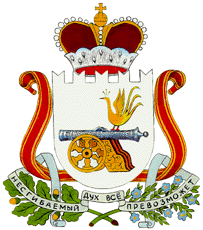 СОВЕТ ДЕПУТАТОВ  РОМОДАНОВСКОГО СЕЛЬСКОГО ПОСЕЛЕНИЯГЛИНКОВСКОГО РАЙОНА СМОЛЕНСКОЙ ОБЛАСТИР Е Ш Е Н И Еот  "05  " февраля 2018 г.                                             № 9О внесении изменений в решение СоветаДепутатов Ромодановского сельского поселенияГлинковского района Смоленской областиот  17.03.2017 г. № 6 «Об утверждении Правил благоустройства, обеспечениячистоты и порядка на территорииРомодановского  сельского поселенияГлинковского района Смоленской области».В целях приведения нормативного правового акта с действующим законодательством Российской Федерации, Совет депутатов Ромодановского сельского поселения Глинковского района Смоленской областиРЕШИЛ:Внести вПравила благоустройства, обеспечения чистоты и порядка на территории Ромодановского сельского поселения Глинковского района Смоленской области, утвержденные Советом депутатов Ромодановского сельского поселения Глинковского района Смоленской области от 17.03.2017 г. № 6следующие изменения:Пункт 2.1изложить в новой редакции:«Благоустройство территории это деятельность по реализации комплекса мероприятий, установленного правилами благоустройства территории муниципального образования, направленная на обеспечение и повышение комфортности условий проживания граждан, по поддержанию и улучшению санитарного и эстетического состояния территории муниципального образования, по содержанию территорий населенных пунктов и расположенных на таких территориях объектов, в том числе территорий общего пользования, земельных участков, зданий, строений, сооружений, прилегающих территорий»;Пункт 2.5изложить в новой редакции:«Прилегающая территория это территория общего пользования, которая прилегает к зданию, строению, сооружению, земельному участку в случае, если такой земельный участок образован, и границы которой определены правилами благоустройства территории муниципального образования в соответствии с порядком, установленным законом субъекта Российской Федерации»;Пункт 2.2изложить в новой редакции:«Элементы благоустройства это декоративные, технические, планировочные, конструктивные устройства, элементы озеленения, различные виды оборудования и оформления, в том числе фасадов зданий, строений, сооружений, малые архитектурные формы, некапитальные нестационарные строения и сооружения, информационные щиты и указатели, применяемые как составные части благоустройства территории».Настоящее решение подлежит официальному обнародованию и вступает в силу с момента его подписания.Глава муниципального образованияРомодановского  сельского поселения		Глинковского района Смоленской области            М.А.Леонов